  Акция  по  распространению листовок  и буклетов среди населения села Большая Рудка с целью  профилактики  ДТП 	С целью предупреждения ДТП  на дорогах в нашем селе и за его пределами участники старших классов отряда  ЮИД  «Светофор»  под руководством учителя ОБЖ Помоговой Е.А  провели акцию «Внимательный участник дорожного движения». Акция проходила в период с 1 февраля по 1  марта 2013 года. 	Цель акции- провести разъяснительную работу среди населения о необходимости соблюдения правил дорожного движения, выработке привычек их соблюдать , привлечь внимание общественности к проблеме увеличения ДТП с участием как водителей так и пешеходов, особенностью состояния дорог в зимне-весенний период и повышенной опасностью в этот период на общественных дорогах, тротуарах. 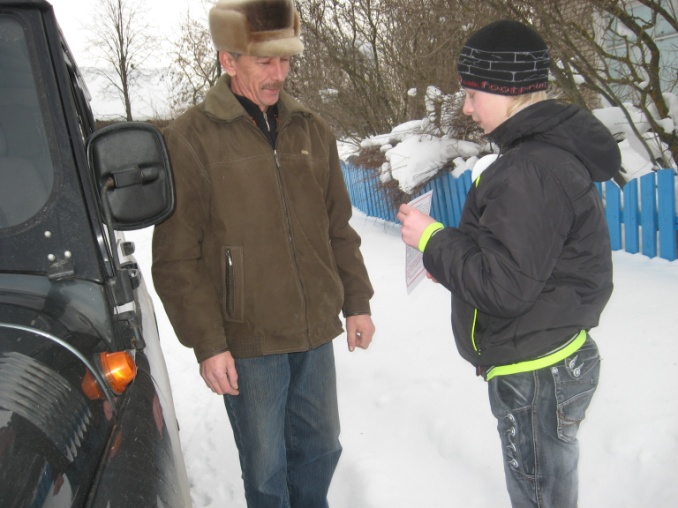 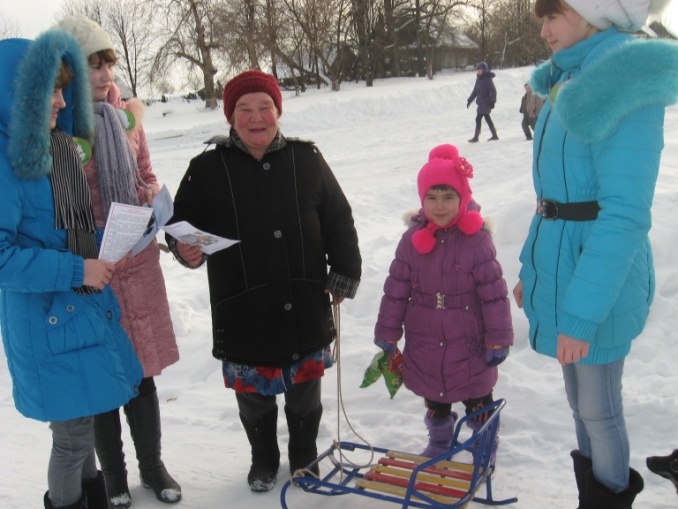 Участники акции  проводят распространение листовок и буклетов и призывают граждан знать и соблюдать правила дорожного движения.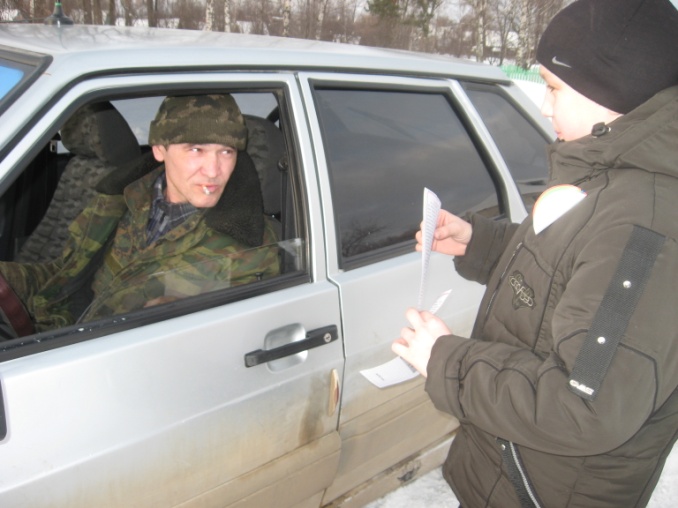 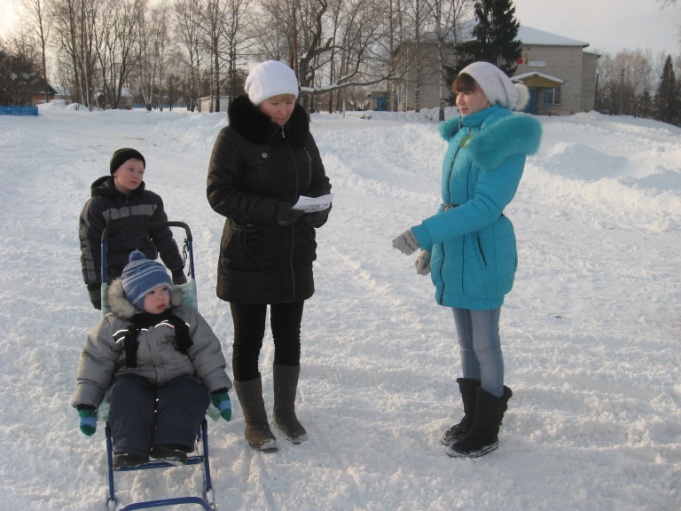 	Всего за время проведения акции было распространено среди населения 30 листовок и 15 буклетов на вышеназванные темы.  Агитационный материал содержал обращение к водителям, пешеходам  разного возраста: детям, молодым мамам, бабушкам.  Население села очень охотно откликается на тему разговора о взаимном уважении пешеходов и водителей.Директор школы____________( Т.П. Голубева)